Приложение № 3к  к  Регламенту оказания услуг на финансовых рынках для физических лицТарифы на обслуживание на финансовых рынках Публичного акционерного общества «Бест Эффортс Банк» Срочный рынок ПАО Московская Биржа Тарифный план «Срочный 2016» Вознаграждение Банка за заключение в интересах и за счет Клиента Договоров, являющихся производными финансовыми инструментами, взимается каждый Торговый день нарастающим итогом по всем Договорам, заключённым Банком в течение указанного Торгового дня.Все комиссии и сборы, взимаемые третьими лицами с Банка в связи с осуществлением операций на Срочном рынке, компенсируются Клиентом.Выбранный Клиентом Тарифный план,  а также определенные в Договоре и в Тарифном плане расходы  Клиент рассматривает как лучшее условие в части расходов Клиента.* В соответствии с пп.12.2 п.2 ст.149 Налогового кодекса Российской Федерации НДС не  облагается.1.2. Тарифный план «Срочный Фиксированный + »**Вознаграждение Банка взимается в последний рабочий день каждого календарного месяца. Вознаграждение Банка за календарный месяц взимается пропорционально количеству дней, использования Клиентом указанного тарифного плана.Все комиссии и сборы, взимаемые третьими лицами с Банка в связи с осуществлением операций на Срочном рынке, компенсируются Клиентом.Выбранный Клиентом Тарифный план,  а также определенные в Договоре и в Тарифном плане расходы  Клиент рассматривает как лучшее условие в части расходов Клиента.* В соответствии с пп.12.2 п.2 ст.149 Налогового кодекса Российской Федерации НДС не  облагается.** Тарифный план фиксированный на срочном рынке для физических лиц.2. Срочный рынок иностранных государств2.1. Тарифный план «Зарубежный»Вознаграждение Банка взимается со Счета Клиента, номинированного в долларах США, в рамках Инвестиционного счёта соответствующего типа, а в случае недостаточности денежных средств на указанном Счёте - с иных Счетов, открытых в рамках данного Инвестиционного счета. При необходимости конвертация валюты осуществляется Банком по курсу, определяемом Банком России, на дату списания.Вознаграждение Банка взимается каждый рабочий день. Биржевые, клиринговый, нормативные и иные регулятивные комиссии и сборы взимаемые третьими лицами с Банка в связи с заключением, исполнением и прекращением Договоров на Срочном рынке иностранных государств подлежат компенсации Клиентом. * В соответствии с пп.12.2 п.2 ст.149 Налогового кодекса Российской Федерации НДС не  облагается.Валютный рынокТарифный план «Валютный 2016»Вознаграждение Банка за заключение в интересах и за счет Клиента Договоров на Валютном рынке взимается каждый Торговый день по всем Договорам, заключённым Банком  в течение указанного Торгового дня.Комиссии и сборы, взимаемые третьими лицами с Банка за заключение в интересах и за счет Клиента Договоров на Валютном рынке, не подлежат возмещению Клиентом, за исключением:дополнительного комиссионного сбора за предоставление ИТС в случае превышения порогового значения количества заявок, взимаемого ПАО «Московская Биржа»; платы за терминалы, сетевые сервисы, библиотек расчётов гарантийного обеспечения.В случае заключения Банком на основании Поручений Клиента Договоров, не являющихся внесистемными, на основании Заявок объемом менее 50 (пятидесяти) лотов, вознаграждение устанавливается в размере ставки вознаграждения, но не менее 100 (Ста) рублей по каждому Договору, заключенному на основании данной Заявки. Данное положение не распространяется на Договоры своп.Минимальная ставка вознаграждения составляет не менее 2 (Двух) рублей за каждый заключённый Договор.Выбранный Клиентом Тарифный план,  а также определенные в Договоре и в Тарифном плане расходы  Клиент рассматривает как лучшее условие в части расходов Клиента.* В соответствии с пп.12.2 п.2 ст.149 Налогового кодекса Российской Федерации НДС не  облагается.	** По Договорам своп при переносе позиций Клиента путём заключения Банком Договоров Системах проведения торгов.Фондовый рынокТариф «Фондовый 2016»Вознаграждение Банка за заключение в интересах и за счет Клиента Договоров на организованных торгах ценными бумагами, проводимыми ПАО Московская Биржа, а также Договоров в отношении ценных бумаг, относящихся к Группе инструментов «российские ценные бумаги», на проводимых ПАО «СПБ Биржа» организованных торгах ценными бумагами:Вознаграждение Банка за заключение в интересах и за счет Клиента Договоров в отношении ценных бумаг, относящихся к Группе инструментов «иностранные ценные бумаги», на проводимых ПАО «СПБ Биржа» организованных торгах ценными бумагами:	, где:Вознаграждение Банка за заключение в интересах и за счет Клиента Договоров в отношении ценных бумаг, относящихся к Группе инструментов «еврооблигации», на проводимых ПАО «СПБ Биржа» организованных торгах ценными бумагами:Вознаграждение Банка за заключение в интересах и за счет Клиента Договоров на Фондовом рынке взимается каждый Торговый день по всем Договорам, заключенным за счет Клиента в течение  указанного Торгового дня.Комиссии и сборы, взимаемые третьими лицами с Банка за заключение в интересах и за счет Клиента Договоров на Фондовом рынке, не подлежат возмещению Клиентом, за исключением: платы за превышение количества транзакций, взимаемой ПАО Московская Биржа по итогам торговой сессии;штрафов, взимаемых НКО-ЦК «Клиринговый центр МФБ» (АО) с недобросовестных участников клиринга, обязательства которых могут быть не исполнены, если такое неисполнение могло возникнуть вследствие действий/бездействий Клиента;платы, взимаемой НКО-ЦК «Клиринговый центр МФБ» (АО) за ведение клиринговых регистров;платы за терминалы, сетевые сервисы, библиотеки расчётов гарантийного обеспечения и иные технологические сервисы удаленного доступа к Биржевым шлюзам;платы за обработку поручений на внесение/списание/ перевод ценных бумаг на/c Субсчета депо;платы при списании с субсчета депо ценных бумаг, относящихся в соответствии с Правилами проведения организованных торгов ценными бумагами ПАО СПБ Биржа к Группе инструментов «иностранные ценные бумаги» и/или Группе инструментов «еврооблигации», или ценных бумаг, включенных в Список ценных бумаг, являющихся предметами Внебиржевых договоров ОТС, на основании поручения на списание ценных бумаг или на основании поручения на перевод ценных бумаг, если в качестве счета депо зачисления указывается не Субсчет депо, в количестве, превышающем совокупное количество ценных бумаг данного эмитента, внесенных данным Участником клиринга/Депозитарием, а также полученных на Субсчет депо в результате осуществления глобальной операции с ценными бумагамикомиссий за депозитарное обслуживание, а также комиссий связанных с отражением корпоративных событий, взимаемых НКО-ЦК «Клиринговый центр МФБ» (АО);платы за процедуру принудительного закрытия позиций при проведении клиринга, за Договор/Внебиржевой договор ОТС.Минимальный размер ставки вознаграждения, взимаемый Банком с Клиента по Договорам,  составляет:для  проводимыми ПАО Московская Биржа организованных торгов ценными бумагами, а также для проводимых ПАО «СПБ Биржа» организованных торгах ценными бумагами, на которых заключаются Договоры в отношении ценных бумаг, относящихся к Группе инструментов «российские ценные бумаги»– 0.05 рублей за каждый заключенный Договор;для проводимых ПАО «СПБ Биржа» организованных торгах ценными бумагами, на которых заключаются Договоры в отношении ценных бумаг, относящихся к Группе инструментов «иностранные ценные бумаги» и Группе инструментов «еврооблигации»–  0,01 долларов США.В случае, если определённый в соответствии с настоящим пунктом размер вознаграждения Банка по Договору оказался не кратным 0,01 долларов США, размер указанного вознаграждения округляется до 0,01 долларов США, по правилам математического округления. Выбранный Клиентом Тарифный план,  а также определенные в Договоре и в Тарифном плане расходы  Клиент рассматривает как лучшее условие в части расходов Клиента.	* В соответствии с пп.12.2 п.2 ст.149 Налогового кодекса Российской Федерации НДС не  облагается.4.2. Тариф «Фондовый экономный»Постоянная часть вознаграждения: 70 000 (Семьдесят тысяч) рублей в месяц.Переменная часть вознаграждения:Вознаграждение Банка за заключение в интересах и за счет Клиента Договоров на организованных торгах ценными бумагами, проводимыми ПАО Московская Биржа, а также Договоров в отношении ценных бумаг, относящихся к Группе инструментов «российские ценные бумаги», на проводимых ПАО «СПБ Биржа» организованных торгах ценными бумагами:Вознаграждение Банка за заключение в интересах и за счет Клиента Договоров в отношении ценных бумаг, относящихся к Группе инструментов «иностранные ценные бумаги» и Группе инструментов «еврооблигации», на проводимых ПАО «СПБ Биржа» организованных торгах ценными бумагами, в том числе в данный тариф входят договоры, заключенные на Внебиржевом рынке:Договоры репо, заключаемые в соответствии с разделом 20 Регламента:, где:Вознаграждение Банка за заключение в интересах и за счет Клиента Договоров на Фондовом рынке взимается каждый Торговый день по всем Договорам, заключенным за счет Клиента в течение указанного Торгового дня.Вознаграждение Банка за календарный месяц взимается пропорционально количеству дней, использования Клиентом указанного тарифного плана.Комиссии и сборы, взимаемые третьими лицами с Банка за заключение в интересах и за счет Клиента Договоров на Фондовом рынке, не подлежат возмещению Клиентом, за исключением: платы за превышение количества транзакций, взимаемой ПАО Московская Биржа по итогам торговой сессии;штрафов, взимаемых НКО-ЦК «Клиринговый центр МФБ» (АО) с недобросовестных участников клиринга, обязательства которых могут быть не исполнены, если такое неисполнение могло возникнуть вследствие действий/бездействий Клиента;платы, взимаемой НКО-ЦК «Клиринговый центр МФБ» (АО)  за ведение клиринговых регистров;платы за терминалы, сетевые сервисы, библиотеки расчётов гарантийного обеспечения и иные технологические сервисы удаленного доступа к Биржевым шлюзам;платы за обработку поручений на внесение/списание/ перевод ценных бумаг на/c Субсчета депо;платы при списании с субсчета депо ценных бумаг, относящихся в соответствии с Правилами проведения организованных торгов ценными бумагами ПАО СПБ Биржа к Группе инструментов «иностранные ценные бумаги» и/или Группе инструментов «еврооблигации», или ценных бумаг, включенных в Список ценных бумаг, являющихся предметами Внебиржевых договоров ОТС, на основании поручения на списание ценных бумаг или на основании поручения на перевод ценных бумаг, если в качестве счета депо зачисления указывается не Субсчет депо, в количестве, превышающем совокупное количество ценных бумаг данного эмитента, внесенных данным Участником клиринга/Депозитарием, а также полученных на Субсчет депо в результате осуществления глобальной операции с ценными бумагамикомиссий за депозитарное обслуживание, а также комиссий связанных с отражением корпоративных событий, взимаемых НКО-ЦК «Клиринговый центр МФБ» (АО);платы за процедуру принудительного закрытия позиций при проведении клиринга, за Договор/Внебиржевой договор ОТС;Минимальный размер ставки вознаграждения, взимаемый Банком с Клиента по Договорам, заключённым на торгах ценными бумагами составляет:для  проводимыми ПАО Московская Биржа организованных торгов ценными бумагами, а также для проводимых ПАО «СПБ Биржа» организованных торгах ценными бумагами, на которых заключаются Договоры в отношении ценных бумаг, относящихся к Группе инструментов «российские ценные бумаги» – 0.05 рублей за каждый заключенный Договор;для проводимых ПАО «СПБ Биржа» организованных торгах ценными бумагами, на которых заключаются Договоры в отношении ценных бумаг, относящихся к Группе инструментов «иностранные ценные бумаги» и Группе инструментов «еврооблигации» –  0,01 долларов США.В случае если определённый в соответствии с настоящим пунктом размер вознаграждения Банка по Договору оказался не кратным 0,01 долларов США, размер указанного вознаграждения округляется до 0,01 долларов США, по правилам математического округления. * В соответствии с пп.12.2 п.2 ст.149 Налогового кодекса Российской Федерации НДС не  облагается.Внебиржевой рынокТариф «Первый Внебиржевой»Все комиссии и сборы, взимаемые третьими лицами с Банка в связи с осуществлением операций на Внебиржевом рынке, компенсируются Клиентом.Выбранный Клиентом Тарифный план,  а также определенные в Договоре и в Тарифном плане расходы  Клиент рассматривает как лучшее условие в части расходов Клиента.	* В соответствии с пп.12.2 п.2 ст.149 Налогового кодекса Российской Федерации НДС не  облагается.Технологические сервисы:* Тарифы приведены без учёта НДС.Единовременная плата взимается на дату подключения.Ежемесячная плата взимается не позднее последнего рабочего дня месяца предоставления услуг.Банк вправе предоставлять технологические сервисы не указанные в данном разделе. В случае предоставления технологических сервисов не указанных в данном разделе, Клиент компенсирует Банку все комиссии и сборы, взимаемые с Банка третьими лицами, в связи с предоставлением Клиенту данных технологических сервисов.Выбранный Клиентом Тарифный план,  а также определенные в Договоре и в Тарифном плане расходы  Клиент рассматривает как лучшее условие в части расходов Клиента.7.1. Плата за вывод денежных средств:За перевод иностранной валюты со Счёта Клиента, открытого в рамках Инвестиционного счёта, на счета Клиента в других кредитных организациях Банк взимает комиссию в соответствии с Тарифами комиссионного вознаграждения за услуги, предоставляемые ПАО «Бест Эффортс Банк» юридическим лицам, индивидуальным предпринимателям и физическим лицам, занимающимся в установленном законодательством РФ порядке частной практикой., утверждённых Банком и опубликованных на сайте Банка в сети Интернет.7.2. Плата за предоставление информации по инвестиционным счетам клиента третьим лицам по письменному запросу клиентаНаименованиеСтавка вознаграждения*Вознаграждение Банка за заключение в интересах и за счет Клиента договоров, являющихся производными финансовыми инструментами 30% от биржевого сбора по каждому Договору и клирингового сбора по каждому Договору, взимаемого с БанкаНаименованиеСтавка вознаграждения*Вознаграждение Банка за заключение в интересах и за счет Клиента договоров, являющихся производными финансовыми инструментами 20 000 рублейНаименование Ставка вознаграждения*Вознаграждение Банка за заключение / за исполнение  в интересах и за счет Клиента Договоров за первые 1000 Договоров (в месяц)1,70 доллара США за заключение /за исполнение каждого ДоговораВознаграждение Банка за заключение /за исполнение в интересах и за счет Клиента Договоров с 1001 Договора(в месяц)1,50 доллара США за заключение /за исполнение каждого ДоговораНаименованиеСтавка вознаграждения (от суммы Договора), % (инструменты TOD, TOM)*, ежедневнаяВознаграждение Банка за заключение в интересах и за счет Клиента Договоров, совокупным объёмом до 300 млн. руб., в день0,01 Вознаграждение Банка за заключение в интересах и за счет Клиента Договоров, совокупным объёмом  от 300 млн. руб до 1 млрд. руб., в день0,008Вознаграждение Банка за заключение в интересах и за счет Клиента Договоров, совокупным объёмом более 1 млрд. руб., в день0,004Вознаграждение Банка за заключение в интересах и за счет Клиента Договоров своп (рассчитывается по первой части Договора своп)**0,001Вознаграждение Банка  при   исполнении поручений клиентов-физических лиц на покупку иностранной валюты (долларов США, евро и фунтов стерлингов) на организованных торгах 12% от суммы сделки, заключенной на основании такого порученияСтавка переноса обязательств Продажа по первой части Договора своп*Покупка по первой части Договора своп*EURUSD+3% годовых от величины первой части Договора своп по состоянию на 14:30 МСК по инструменту EURUSD_TODTOM-3% годовых от величины первой части Договора своп по состоянию на 14:30 МСК по инструменту EURUSD_TODTOMUSDRUB+3% годовых от величины первой части Договора своп по состоянию на 14:30 МСК по инструменту USD_TODTOM0% от величины первой части Договора свопEURRUB+3% годовых от величины первой части Договора своп по состоянию на EUR_TODTOM0% от величины первой части Договора своп№Вид ДоговораОборот за деньСтавка вознаграждения*1Договоры  купли-продажи, предметом которых являются акции, депозитарные расписки на акции и инвестиционные паи, паи биржевых фондов и иностранных биржевых фондов (ETF), ипотечные сертификаты участия во всех режимах торгов (за исключением п.3 настоящей таблицы)От 0 руб. по 50 млн. руб.0,03%1Договоры  купли-продажи, предметом которых являются акции, депозитарные расписки на акции и инвестиционные паи, паи биржевых фондов и иностранных биржевых фондов (ETF), ипотечные сертификаты участия во всех режимах торгов (за исключением п.3 настоящей таблицы)Более 50 млн. руб. по 100 млн. руб. 0,025%1Договоры  купли-продажи, предметом которых являются акции, депозитарные расписки на акции и инвестиционные паи, паи биржевых фондов и иностранных биржевых фондов (ETF), ипотечные сертификаты участия во всех режимах торгов (за исключением п.3 настоящей таблицы)Более 100 млн. руб. по 500 млн. руб.0,02%1Договоры  купли-продажи, предметом которых являются акции, депозитарные расписки на акции и инвестиционные паи, паи биржевых фондов и иностранных биржевых фондов (ETF), ипотечные сертификаты участия во всех режимах торгов (за исключением п.3 настоящей таблицы)Более 500 млн. руб.0,015%2Договоры  купли-продажи, предметом которых являются облигациилюбой оборот0,0003% от суммы Договора, умноженной на количество календарных дней от даты заключения сделки, не включая эту дату, до даты погашения облигации, включая эту дату (в календарных днях), но не более 0,015% от суммы Договора3Договоры купли-продажи, заключаемые в Режиме переговорных сделок в соответствии со статьёй 27 Правил осуществления клиринговой деятельности на рынке ценных бумаг НКО-ЦК «Клиринговый центр МФБ» (АО)любой оборот0,01 руб. за Договор4Договоры репо, заключаемые на проводимых ПАО Московская Биржа организованных торгах ценными бумагамилюбой оборот0,001% от суммы репо (стоимости первой части Договора репо) на срок Договора репо, но не менее 4 руб.5Договоры репо, заключаемые на проводимых ПАО «СПБ Биржа» (за исключением п.6 настоящей таблицы)любой оборот0,0003% от суммы репо (стоимости первой части Договора репо), умноженной на срок Договора репо в календарных днях6Договоры репо, заключаемые в соответствии с разделом 20 Договора6.1Договоры репо, заключаемые в случае нехватки денежных средств у Клиента, предметом которого являются акции, включенные в список ценных бумаг, допущенных к организованным торгам ценными бумагами ПАО Московская Биржа любой оборот6.2Договоры репо, заключаемые в случае нехватки ценных бумаг у Клиента, предметом которого являются акции, включенные в список ценных бумаг, допущенных к организованным торгам ценными бумагами ПАО Московская Биржа любой оборот№Вид ДоговораОборот за деньСтавка вознаграждения*1Договоры купли-продажи, заключаемые  в следующих Режимах торгов:в Режиме основных торгов, за исключением Договоров, указанных в пункте 2 настоящей таблицы;в Режиме торгов RFQ;в Режиме переговорных сделок.любой оборот0,01%2Договоры, заключаемые в рамках аукциона закрытия в Режиме основных торговлюбой оборот0,01%3Договоры, заключаемые в Режиме торгов адресное репо любой оборот0,0003% от суммы репо (стоимости первой части Договора репо), умноженной на срок Договора репо в календарных днях4Договоры репо, заключаемые в соответствии с разделом 20 Договора:**4.1Договоры репо, заключаемые в случае нехватки денежных средств у Клиента, предметом которого являются ценные бумаги иностранных эмитентов, включенные в список ценных бумаг, допущенных к организованным торгам ценными бумагами ПАО «СПБ Биржа» любой оборот4.2Договоры репо, заключаемые в случае нехватки ценных бумаг у Клиента, предметом которого являются ценные бумаги иностранных эмитентов, включенные в список ценных бумаг, допущенных к организованным торгам ценными бумагами ПАО «СПБ Биржа»любой оборотвеличина вознаграждения Банкарасчетная цена ценной бумаги, определенная в результате проведения последней клиринговой сессии Банка "Национальный Клиринговый Центр" ( Акционерное общество)расчетная цена ценной бумаги, определенная в результате проведения последней клиринговой сессии НКО-ЦК «Клиринговый центр МФБ» (АО)объем ДоговораKКоэффициент, отражающий размер процентной ставки. Для ценных бумаг, номинированных в российских рублях, величина К составляет 14% годовых. Для ценных бумаг, номинированных в долларах США или Евро, величина К составляет 4% годовых.0%величина штрафной ставки, установленная для каждой ценной бумаги в соответствии с Методикой установления и изменения риск-параметров НКО-ЦК «Клиринговый центр МФБ» (АО) и взимаемая в соответствии с Правилами осуществления клиринговой деятельности на рынке ценных бумаг НКО-ЦК «Клиринговый центр МФБ» (АО) с недобросовестного Участника клиринга, обязательства которого по ценным бумагам могут быть не исполнены величина штрафной ставки, установленная для каждой ценной бумаги в соответствии с Методикой установления и изменения риск-параметров НКО-ЦК «Клиринговый центр МФБ» (АО) и взимаемая в соответствии с Правилами осуществления клиринговой деятельности на рынке ценных бумаг НКО-ЦК «Клиринговый центр МФБ» (АО) с недобросовестного Участника клиринга, обязательства которого по денежным средствам могут быть не исполнены количество календарных дней между Датой исполнения первой части Договора репо и Датой исполнения второй части Договора репо, приходящихся на календарный год, состоящий из 365 днейколичество календарных дней между Датой исполнения первой части Договора репо и Датой исполнения второй части Договора репо, приходящихся на календарный год, состоящий из 366 дней№Вид ДоговораОборот за деньСтавка вознаграждения1Договор, заключённый в Режиме торгов РПС без ЦКлюбой оборот0,01% от суммы Договора, но не более 30 долларов США2Договор, заключённый в Режиме торгов адресное репо  без ЦКлюбой оборот0,00008% от суммы первой части Договора репо, умноженной на срок Договора репо в календарных днях3Договоры репо, заключаемые в соответствии с разделом 20 Договора:**3.1Договоры репо, заключаемые в случае нехватки денежных средств у Клиента, предметом которого являются еврооблигации, включённые в список ценных бумаг, допущенных к организованным торгам ценными бумагами ПАО «СПБ Биржа» любой оборот0,011% от суммы первой части Договора репо, умноженной на срок Договора репо в календарных днях№Вид ДоговораОборот за деньСтавка вознаграждения*1Договоры  купли-продажи, предметом которых являются акции, депозитарные расписки на акции, инвестиционные паи, паи биржевых фондов и иностранных биржевых фондов (ETF), ипотечные сертификаты участия во всех режимах торгов Договоры  купли-продажи, предметом которых являются акции, депозитарные расписки на акции, инвестиционные паи, паи биржевых фондов и иностранных биржевых фондов (ETF), ипотечные сертификаты участия во всех режимах торгов Договоры  купли-продажи, предметом которых являются акции, депозитарные расписки на акции, инвестиционные паи, паи биржевых фондов и иностранных биржевых фондов (ETF), ипотечные сертификаты участия во всех режимах торгов 1.1Договоры  купли-продажи любой оборот0,01% от суммы Договора2Договоры купли-продажи, предметом которых являются облигации,  включая еврооблигацииДоговоры купли-продажи, предметом которых являются облигации,  включая еврооблигацииДоговоры купли-продажи, предметом которых являются облигации,  включая еврооблигации2.1Договоры купли-продажи, кроме Договоров предусмотренных п.2.2 и п.2.3 настоящей таблицылюбой оборот0,0001% от суммы Договора, умноженной на количество календарных дней от даты заключения сделки, не включая эту дату, до даты погашения облигации, включая эту дату (в календарных днях), но не более 0,01% от суммы Договора2.2.Договоры купли-продажи облигаций, заключённые в следующих режимах торгов:Размещение: Адресные заявкиРазмещение: АукционАдресное размещениелюбой оборот0,0002% от суммы Договора, умноженной на количество календарных дней от даты заключения сделки, не включая эту дату, до даты погашения облигации, включая эту дату (в календарных днях), но не более 0,0175% от суммы Договора2.3Договоры купли-продажи облигаций, заключённые в Режиме переговорных сделок на ПАО «СПБ Биржа»любой оборот0,03% от суммы Договора3Договоры репо3.1Договоры репо, заключаемые на проводимых ПАО Московская Биржа организованных торгах ценными бумагамилюбой оборот0,00053% от суммы репо (стоимости первой части Договора репо) умноженной на срок Договора репо, но не менее 2 руб.3.2Договоры репо, заключаемые на проводимых ПАО «СПБ Биржа» организованных торгахлюбой оборот0,0003% от суммы репо (стоимости первой части Договора репо), умноженной на срок Договора репо в календарных днях№Вид ДоговораОборот за деньСтавка вознаграждения *1Договоры  купли-продажи, предметом которых являются акции, депозитарные расписки на акции, инвестиционные паи, паи биржевых фондов и иностранных биржевых фондов (ETF), ипотечные сертификаты участия во всех режимах торгов Договоры  купли-продажи, предметом которых являются акции, депозитарные расписки на акции, инвестиционные паи, паи биржевых фондов и иностранных биржевых фондов (ETF), ипотечные сертификаты участия во всех режимах торгов Договоры  купли-продажи, предметом которых являются акции, депозитарные расписки на акции, инвестиционные паи, паи биржевых фондов и иностранных биржевых фондов (ETF), ипотечные сертификаты участия во всех режимах торгов 1.1Договоры купли-продажи, заключаемые в следующих Режимах торгов (за исключением п.3 настоящей таблицы):в Режиме основных торгов, за исключением Договоров, указанных в пункте 1.2 настоящей таблицы;в Режиме торгов RFQ;в Режиме переговорных сделок;Адресное размещениеВнебиржевые договоры ОТСлюбой оборот0,045% от суммы Договора1.2Договор, заключённый в рамках аукциона закрытия в Режиме основных торговлюбой оборот0,045% от суммы Договора2Договоры купли-продажи, предметом которых являются облигации, включая еврооблигацииДоговоры купли-продажи, предметом которых являются облигации, включая еврооблигацииДоговоры купли-продажи, предметом которых являются облигации, включая еврооблигации2.1Договоры купли-продажилюбой оборот0,01% от суммы Договора3Договоры репо, в том числе Внебиржевые договоры репо ОТСДоговоры репо, в том числе Внебиржевые договоры репо ОТСДоговоры репо, в том числе Внебиржевые договоры репо ОТС3.1Договоры репо, в том числе Внебиржевые договоры репо ОТСлюбой оборот0,0003% от суммы репо (стоимости первой части Договора репо), умноженной на срок Договора репо в календарных дняхВид ДоговораСтавка вознаграждения*Договоры репо, заключаемые в случае нехватки денежных средств у Клиента, предметом которого являются акции, включенные в список ценных бумаг, допущенных к организованным торгам ценными бумагами ПАО Московская Биржа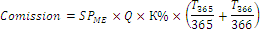 Договоры репо, заключаемые в случае нехватки ценных бумаг у Клиента, предметом которого являются акции, включенные в список ценных бумаг, допущенных к организованным торгам ценными бумагами ПАО Московская Биржа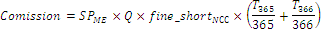 Договоры репо, заключаемые в случае нехватки денежных средств у Клиента, предметом которого являются ценные бумаги иностранных эмитентов, включенные в список ценных бумаг, допущенных к организованным торгам ценными бумагами ПАО «СПБ Биржа» 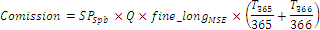 Договоры репо, заключаемые в случае нехватки ценных бумаг у Клиента, предметом которого являются ценные бумаги иностранных эмитентов, включенные в список ценных бумаг, допущенных к организованным торгам ценными бумагами ПАО «СПБ Биржа»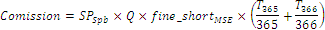 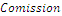 величина вознаграждения Банка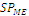 расчетная цена ценной бумаги, определенная в результате проведения последней клиринговой сессии АО НКО-ЦК «Клиринговый центр МФБ» (АО)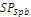 расчетная цена ценной бумаги, определенная в результате проведения последней клиринговой сессии НКО-ЦК «Клиринговый центр МФБ» (АО)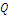 объем ДоговораKКоэффициент, отражающий размер процентной ставки. Для ценных бумаг, номинированных в российских рублях, величина "К" составляет Ключевой ставке, установленной Банком России плюс три процента в год. Для ценных бумаг, номинированных в долларах США или Евро, величина "К" составляет верхнему увровню текущей процентной ставки ФРС США плюс три процента в год.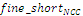 ставка, равная одной из следующих величин:-7%,в случае если по состоянию на 14:30 Московского времени ставка в безадресном режиме РЕПО с ЦК не ниже-5% годовых;нижней штрафной ставке репо, установленной НКО НКЦ (АО)  в соответствии с Методикой определения риск-параметров рынка ценных бумаг ПАО Московская Биржа) в остальных случаях.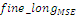 величина штрафной ставки, установленная для каждой ценной бумаги в соответствии с Методикой установления и изменения риск-параметров НКО-ЦК «Клиринговый центр МФБ» (АО) и взимаемая в соответствии с Правилами осуществления клиринговой деятельности на рынке ценных бумаг НКО-ЦК «Клиринговый центр МФБ» (АО) с недобросовестного Участника клиринга, обязательства которого по ценным бумагам могут быть не исполнены увеличенной на два процента в год.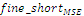 величина штрафной ставки, установленная для каждой ценной бумаги в соответствии с Методикой установления и изменения риск-параметров НКО-ЦК «Клиринговый центр МФБ» (АО) и взимаемая в соответствии с Правилами осуществления клиринговой деятельности на рынке ценных бумаг НКО-ЦК «Клиринговый центр МФБ» (АО) с недобросовестного Участника клиринга, обязательства которого по денежным средствам могут быть не исполнены уменьшенной на два процента в год;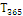 количество календарных дней между Датой исполнения первой части Договора репо и Датой исполнения второй части Договора репо, приходящихся на календарный год, состоящий из 365 днейВид ДоговораСтавка вознаграждения*Договоры купли-продажи, предметом которых являются акции, облигации, депозитарные расписки на акции и инвестиционные паи, паи биржевых фондов и иностранных биржевых фондов (ETF), ипотечные сертификаты участия, Договоры репо, Договоры своп (за исключением Договоров, заключённых в результате исполнения Условных поручений)0.1% от объёма договора, но не менее 1000 рублей за и не более 30 000 за Договор№НаименованиеЕдиновременная плата*Ежемесячная плата*1ИТС «Quik»1.1.До 5 одновременных подключений к серверу ИТС «Quik» (включительно)Не взимаетсяНе взимается1.2.Свыше 5 одновременных подключений к серверу ИТС «Quik»1 500 руб. за каждое дополнительное подключение свыше 5500 руб. за каждое дополнительное подключение свыше 51.3.Предоставление Клиентом права использования  ИТС «Quik» (сублицензия) третьим лицам  100 руб. за каждую сублицензиюНе взимается1.Подтверждение сведений о состоянии счета, информации об остатках2000 рублей за запрос